DES EXEMPLES D’OUTILSIl s’agit des outils complémentaires à la mallette « Prévenir le décrochage, 
une démarche collective » Ces outils vous sont proposés au format Word afin de les adapter à vos besoinsLa préparation et la présentation du GPDSP1. Mémo : préparer la prochaine rentrée					 P2. Guide pour formaliser le fonctionnement du GPDS					P3. Affiche de présentation du GPDS		P4. Plaquette de présentation du GPDSL’action du GPDSA1. Fiche de repérage à destination du GPDS (lycée)				A2. Fiche de suivi individuel							A3. Fiche de repérage à destination du GPDS (lycée 2ème exemple)A4. Fiche de repérage à destination du GPDS (collège)A5. Invitation d’un élève à un entretien dans le cadre du GPDSA6.  Guide d’entretien d’accueil lycéeA7. Guide d’entretien de début d’année collègeA8. Grille d'entretien individuel de rentrée lycéeA9. Compte-rendu d’entretien d’un élève accompagné par le GPDSA10. Fiche de liaison GPDS – professeur principalA11. Fiche de suivi individuel (2ème exemple)A12. Contrat de progrès GPDSA13. Livret de suivi d’un élève dans le cadre du GPDS	L’évaluation du GPDS et bilanE1. Evaluation du GPDS : questionnaire élèves					E2. Evaluation du GPDS : questionnaire référent-tuteur				E3. Bilan et perspectives pour l’avenir						E4. Evaluation du GPDS : questionnaire élève (2ème exemple)E5. Evaluation du GPDS : questionnaire membres du GPDSE6. Evaluation du GPDS (fiche globale)P1. Mémo : préparer la prochaine rentrée Avant la fin de l’année scolaire il est possible de commencer à préparer le GPDS pour l’année suivante. Pourquoi anticiper ?Pour repérer les élèves en risque de décrochage au plus tôt à la rentrée suivante …et  agir sans tarder ! Dès la fin de l’année : sensibiliser l’ensemble des personnels à cette dimension de prévention du décrochage et constituer un groupe prêt à travailler de manière volontariste en direction des élèves repérés (le GPDS)… et le mettre dans les conditions les plus favorables pour ce travail.
Comment faire ?En affichant clairement cette priorité pour l’établissement,En cherchant à mobiliser les personnels pour participer au GPDS,En désignant une personne spécifiquement chargée de son animation/coordination,En incitant tous les enseignants (et autres personnels) à être vigilants et à contribuer au repérage des élèves qu’ils « signaleront » au GPDS. ConcrètementInscrire cette priorité dans le projet d’établissement et le faire valider par le CA,Communiquer autour du GPDS, de ses objectifs et ses modalités de travail par un affichage en salle de professeurs,Faire appel aux candidatures pour participer au GPDS à la rentrée suivante, au travers des fiches de vœux par exemple,Parmi les personnes déjà membres du GPDS, « choisir » la personne qui va en assurer l’animation/coordination : sensibilisée et motivée, aux « qualités » largement reconnues… de préférence un enseignant qui pourra plus facilement mobiliser d’autres enseignants ? (ou un binôme CPE/enseignant)Inscrire cette responsabilité dans sa mission et la valoriser sur son temps de travail.Mettre en place des conditions favorables• à l’organisation du GPDS :Etablir des emplois du temps qui permettent aux membres du GPDS d’avoir un temps commun de disponibilité. Définir un lieu où le GPDS pourra se réunir.• à l’accompagnement individuel des élèves :Définir un lieu où pourront avoir lieu des entretiens individuels.• à la communication autour du GPDS :Prévoir un panneau d’affichage « spécial GPDS » en salle des professeurs.Lors de la prérentrée :En présentant le projet d’établissement, réaffirmer cette priorité de prévention et de lutte contre le décrochage,Insister sur le fait que « c’est l’affaire de tous »,Inviter l’animateur/coordinateur du GPDS à en présenter les modalités de fonctionnement (et éventuellement faire état du travail du GPDS l’année précédente et de son bilan),Faire appel à d’éventuelles nouvelles candidatures,Insister sur l’importance d’un repérage le plus tôt possible des élèves en risque de décrochage,Remettre aux enseignants un support pour le repérage et la transmission au GPDS de leurs observations (grille, fiche de liaison…),Informer de la première date de réunion du GPDS.Organiser la rentrée• Une rentrée spécifique pour les classes de sixième ou de seconde ?Quelques exemples :des entretiens d’accueil avec tous les élèves entrant dans l’établissement, pour repérer les facteurs de « risque de décrochage ». Prévoir les modalités de « retour », compte-rendu, synthèse, etc.  un temps d’intégration, pour minimiser certains de ces risques.• Fixer une première date de réunion du GPDSqui décidera de son calendrier et ses modalités de travail,qui examinera les premières situations repérées et décidera des « suites à donner » (date « butoir » pour les premiers retours de fiches de repérage).P2. Guide pour formaliser le fonctionnement du GPDS et son « ambition »Quatre grands objectifs pour ce support Rappeler que la prévention du décrochage scolaire est un enjeu pour tous : l’établissement (et à travers lui tous les personnels), les parents, les élèves.Gagner en lisibilité, transparence, 
lier sens/ambition et méthode/modalités/outils/fonctionnement.Partager l’idée que le GPDS n’est pas qu’un dispositif technique qui s’adresse aux élèves, il peut également être une ressource pour les enseignants dans leurs pratiques.Laisser des traces en vue de faire perdurer une action au-delà des personnes… en particulier quand le contexte de l’établissement est caractérisé par des problématiques de mobilité (des élèves/familles, des personnels)1. Exposer le problème commun : s’entendre sur la définition du décrochage, faire « culture commune »Définir / partager une définition commune du décrochage.Différencier/clarifier certains termes et définitions : décrocheurs, publics en grande difficulté, absentéisme, difficulté scolaire, etc.Indiquer que la prévention du décrochage scolaire est à la fois une responsabilité, une difficulté, un enjeu pour tous.2. Rappeler l’ambition et le « périmètre » du GPDSL’ambition du GPDS : instrument central de la politique de lutte et de prévention du dérochage scolaire de l’établissement. Les grands principes / valeurs : complémentarité des compétences et des expertises, pluri professionnalité.La place du GPDS dans le projet d’établissement.Donner à voir les liens du GPDS avec les autres instances et projets. 3. Présenter les grandes lignes de l’organisation/fonctionnementLa composition du GPDS (les fonctions) et les participants (nommément désignés).Insister sur le travail collectif et la coopération entre les membres du GPDS.Indiquer le cadre déontologique : limites/secret, les règles partagées en matière de confidentialité.Présenter les grandes fonctions / étapes : repérer/saisir ; partager les informations et comprendre la situation de l’élève en équipe ; proposer une réponse ; suivre et évaluer…Présenter les différents outils utilisés dans l’établissement : de repérage, de retour vers… de suivi, etc…Les méthodes de travail : comment on travaille au sein du GPDS (les règles, le mode d’animation, etc.…).Le calendrier des réunions.4. Présenter les ressources, l’offre, les dispositifs… MobilisablesAu sein de l’établissement, les réponses et actions mises en place par les équipes et/ou avec des partenaires extérieurs.A l’extérieur de l’établissement : dispositifs et actions mises en place par d’autres établissements de l’EN (Réseau FOQUALE), ou d’autres structures et acteurs (ville, associations, etc.).P3. Affiche de présentation du GPDSPour plus de renseignements ou pour devenir membre du GPDS, contacter M…Qu’est-ce que le GPDS ?Le GPDS est un groupe d’aide aux élèves dont les missions consistent à :Lutter contre les sorties prématurées du système éducatif et les sorties sans qualification,Prévenir le décrochage scolaire,Préparer l’insertion des élèves,Aider les élèves à construire un projet professionnel.Qui peut « aller au GPDS » ? Les élèves signalés au GPDS par des membres de l’équipe éducative sont rencontrés en entretien individuel par un ou plusieurs membres du GPDS,Tout élève qui, à un moment, se sent mal à l’aise dans sa formation, qui s’interroge sur son avenir, qui a besoin d’aide pour s’organiser, qui souhaite une écoute…Comment « aller au GPDS » ?La salle du GPDS se trouve au-dessus du CDI, accès par la porte du côté du bâtiment, face aux fenêtres de la Vie scolaireLes élèves peuvent se rendre directement dans la salle du GPDS pour rencontrer une personne de permanence ou prendre rendez-vous (autant que possible, en dehors des heures de cours)Utilisations repérées :Dans un lycée professionnel qui a pu dédier une salle au GPDS, cette affiche est apposée, devant cette salle GPDS et en salle des professeurs.P4. Plaquette de présentation du GPDSVoir fichier Outils 2A1. Fiche de repérage à destination du GPDS (lycée)Fiche à transmettre à…Besoin d’un suivi par le GPDSProfesseur principal :………………… 				Discipline : ..……………………….Nom, prénom de l’élève : ……………………………………..	Classe : ……………………………..Grilles à remplir ou à cocherCompte rendu des faits majeurs de l’élève à signaler Entretiens réalisés :Date et signature du professeur principal :Utilisations repérées :Grille utilisée dans un petit lycée professionnel (nombre de demandes restreintes) remise par le professeur principal au coordinateur du GPDS.Dans un établissement plus grand, une telle fiche est remise au CPE du niveau concerné qui fera une première évaluation de la situation de l’élève afin de transmettre ou non la fiche au GPDS.A2. Fiche de suivi individuel Pour chaque élève suivi par le GPDS, une fiche d’accompagnement individuel est réaliséeDate du premier entretien :                                                                     Référent :Constat de la situation (par l’élève) :Bilan du constat (par le référent) :__________________________________________________________________________________________________________________________________________________________________________________________________________________________________________________________________________________________________________________________________________________________________________________________________________________________________________________________________________________________________________Liste des objectifs à atteindre :____________________________	   4. _________________________________________________________                5. _________________________________________________________                6. _____________________________Bilan de l’élève :Bilan du référent :________________________________________________________________________________________________________________________________________________________________________________________________________________________________________________________________________________________________________________________________________________________________________________________________________________________________________________________________________________________________________________________________________________________________________________Utilisations repérées :Fiche utilisée dans un lycée professionnel. Cette fiche a l’avantage de proposer une auto-évaluation à l’élève en début et en fin de la période de suivi. Elle permet aussi de suivre plusieurs actions différentes non limitées au tutorat.A3. Fiche de repérage à destination du GPDS (lycée 2ème exemple)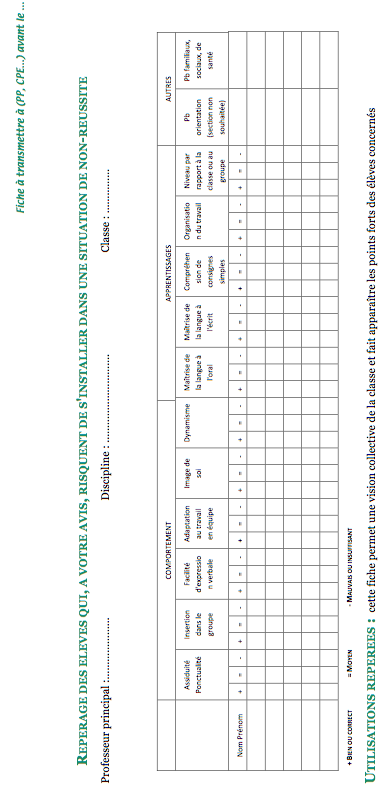 A4. Fiche de repérage à destination du GPDS (collège)Fiche à transmettre à ……………………………………… (CPE)Besoin d’un suivi par le GPDS  Partie à compléter par l’enseignant Professeur principal :………………… 			          Discipline : ..………………………………Nom, prénom de l’élève : ……………………………………..	          Classe : ……………………Les difficultésLes ressources   Partie à compléter par le CPE Nombre d’absences recensées  Depuis le début du trimestre : ………….Depuis la fin des dernières vacances scolaires : ……………..Difficultés repérées, suite à un entretien  avec l’élève, la famille, les autres professionnels du collège… – Apprentissages 	 Précisez– Investissement dans la scolarité	 Précisez
– Difficultés liées à l’environnement de l’élève	 Précisez (attention, certains éléments ne peuvent être écrits) – Comportement inadapté (dans l’établissement, cour de récréation, en permanence…) 		Précisez– Problèmes de santé 		Précisez (attention, certains éléments ne peuvent être écrits)– Autres 		PrécisezRessources A5. Invitation d’un élève à un entretien dans le cadre du GPDSVille de …, le ../../..L’équipe du Groupe de Prévention du Décrochage  ScolaireExemplaire envoyé:  aux parents. au professeur principal. (vous pouvez dès maintenant lui faire part de cet entretien). au professeur concerné par l’horaire de l’entretien.Madame, Monsieur,Votre enfant, …………………………………………………, élève de la classe de………………………..……, rencontre des difficultés.Nous lui proposons un entretien en vue d’améliorer sa scolarité au lycée. Il s’agit d’accompagner votre enfant afin de l’aider à progresser et à élaborer un projet constructif.Pour ce faire, votre enfant doit se présenter obligatoirement le :……………………………. à ……..h………..en salle de réunion.Nous nous tenons à votre disposition pour tout renseignement complémentaire.Veuillez agréer, Madame, Monsieur, l’expression de nos salutations les meilleures.L’Equipe du GPDS du lycée Utilisations repérées :Dans un lycée professionnel, la même invitation sert à prévenir les parents, l’élève via son professeur principal, un ou plusieurs professeurs non membres du GPDS ou futur tuteur de l’élève concerné. Dans de nombreux collèges, on invite systématiquement les parents à cet entretien de début de suivi par le GPDS.Les GPDS évitent le terme de « convocation » et signent au nom de l’équipe afin de bien différencier cet entretien des mesures disciplinaires.A6. Guide d’entretien d’accueil lycéeGuide pour un entretien individuel au moment de la rentrée par exemple avec tous les élèves « entrant » dans l’établissement (ces entretiens sont souvent menés par un binôme). Il s’agit d’un « guide » proposant un certain nombre de sujets à aborder avec l’élève (non exhaustif bien sûr)… pas d’une liste de questions à poser telles quelles comme pour un « interrogatoire »…)Les personnes qui vont mener l’entretien se présentent et expliquent le sens de cet entretien (faire connaissance pour aborder au mieux cette année au lycée, et faire le maximum pour qu’ensemble les choses se passent bien, donc éventuellement repérer des aspects, particuliers à cet élève-là, qui seraient à prendre en compte).  L’élève se présente : Nom et prénom ; classeEtablissement fréquenté l’année précédente ? Appréciait-il cet établissement ? y avait-il des amis? Certains sont-ils aujourd’hui dans le même lycée ?Est-il content d’intégrer le lycée ? particulièrement ce lycée-là ? Est-ce que cela correspond à ses souhaits ?A quelle distance du lycée habite-t-il ? Par quel moyen de transport arrive-t-il ? Durée du trajet. (si trajet long, cela lui pèse-t-il ? a quelle heure doit-il se lever le matin ? est-ce difficile  pour lui ?)Est-il content d’être dans cette filière ? Est-ce que cela correspond à ses souhaits ? A-t-il une idée précise de ce qu’on va y faire… (les matières au programme) ? A-t-il une idée des métiers auxquels cela prépare ? A-t-il une idée de ce qu’il veut faire, lui, comme métier ? Qu’est-ce qui l’attire, l’intéresse dans ce métier ?Comment se définirait-il en tant qu’élève ? Se considère-t-il comme un élève travailleur ? « relax » ? courageux ? sérieux ? inquiet ? stressé ? ou…Avait-il des difficultés l’année précédente dans l’établissement qu’il fréquentait ? Si oui, de quel ordre ? (liées au travail, à son niveau, avec les professeurs, avec les camarades, autres… ?) A-t-il eu le sentiment d’être aidé face à ces difficultés ? Qu’aurait-il souhaité comme aide ?Y a-t-il des choses qui lui plaisent particulièrement en arrivant dans ce lycée ? Des choses qui lui font peur ou qu’il redoute un peu ? Si oui, lesquelles ? Pense-t-il que le lycée peut l’aider ? comment par exemple ?Faisait-il partie de l’association sportive ou pratique-t-il un sport en dehors de l’établissement scolaire ? lequel ? A-t-il l’intention/l’envie de continuer ?A-t-il d’autres activités de loisirs, un ou des centres d’intérêt particuliers ? Lesquels ? Travaille-t-il facilement chez lui le soir ? Sinon, pour quelles raisons (pas de motivation, conditions matérielles, temps disponible…).Quelles sont les matières qu’il préfère ? les matières dans lesquels il est à l’aise… ou d’un bon niveau ? Quelles sont les matières qu’il aime le moins ? Les matières qui sont plus difficile pour lui ?Comment définirait-il « un bon prof » ?L’élève a-t-il des questions à poser… ou souhaite-t-il ajouter des choses ?Les personnes peuvent, au cours ou en fin d’entretien saisir l’occasion de (re)présenter les projets du lycée, et échanger autour de ces projets avec l’élève : est-il intéressé ? quel est son avis sur ces projets ? Utilisations repéréesA l’issue de l’entretien, le « binôme » qui l’a conduit fait une synthèse et notamment repère ce qui peut être facteur de difficulté et/ou de décrochage (mais aussi les points positifs)… Eventuellement, pour certains élèves, il transmet au GPDS les éléments sur lesquels celui-ci pourra s’appuyer pour décider ou non de proposer au plus tôt un accompagnement à l’élève.A7. Guide d’entretien de début d’année (collège)Guide pour un entretien individuel en début d’année avec des élèves  de 6ème  (ces entretiens sont souvent menés par un binôme). Il s’agit d’un « guide » proposant un certain nombre de sujets à aborder avec l’élève (non exhaustif bien sûr)… pas d’une liste de questions à poser telles quelles comme pour un « interrogatoire »…)Les personnes qui vont mener l’entretien se présentent et expliquent la raison de cette rencontre avec l’élève (faire mieux connaissance pour que cette année au collège se passe  bien, donc éventuellement repérer des aspects, particuliers à cet élève-là, qui seraient à prendre en compte).  Ecole (ou collège) fréquentée l’année précédente ? Appréciait-il cette école ? y avait-il des amis? Certains sont-ils aujourd’hui dans le même collège, dans la même classe ?Est-il content d’intégrer le collège ? A quelle distance du collège habite-t-il ? Par quel moyen de transport arrive-t-il ? Durée du trajet. (si trajet long, cela lui pèse-t-il ? a quelle heure doit-il se lever le matin ? est-ce difficile  pour lui ?)Sait-il combien de professeurs il va avoir, pour quelles matières ? Est-ce que cela l’inquiète ou pas de changer plusieurs fois de professeur et de salle chaque jour ? A-t-il compris son emploi du temps ? Sait-il comment il va préparer son cartable ? A-t-il déjà utilisé un cahier de texte ? Cela lui semble t’il facile ?Les jours où il termine plus tôt (ou commence plus tard), comment cela se passe t’il ? (Est-il seul ?, est-il à la maison ?...) Comment se définirait-il en tant qu’élève ? Se considère-t-il comme un élève travailleur ? « relax » ? courageux ? sérieux ? inquiet ? stressé ? ou…Avait-il des difficultés l’année précédente dans l’établissement qu’il fréquentait ? Si oui, de quel ordre ? (liées au travail, à son niveau, avec le maitre, avec les camarades, autres… ?) A-t-il eu le sentiment d’être aidé face à ces difficultés ? Qu’aurait-il souhaité comme aide ?Y a-t-il des choses qui lui plaisent particulièrement en arrivant dans ce collège ? Des choses qui lui font peur ou qu’il redoute un peu ? Si oui, lesquelles ? Pense-t-il que le collège peut l’aider ? comment par exemple ?Pratique-t-il un sport en dehors du collège ? Lequel ? Sait-il qu’il y a une association sportive au collège et quels sport peut-on y pratiquer ? A-t-il l’intention/l’envie de s’y inscrire ?A-t-il d’autres activités de loisirs, un ou des centres d’intérêt particuliers ? Lesquels ? Travaille-t-il facilement chez lui le soir ? Sinon, pour quelles raisons (pas de motivation, conditions matérielles, temps disponible…).Quelles sont les matières qu’il préfère ? les matières dans lesquels il est à l’aise… ou d’un bon niveau ? Quelles sont les matières qu’il aime le moins ? Les matières qui sont plus difficile pour lui ?L’élève a-t-il des questions à poser… ou souhaite-t-il ajouter des choses ?Les personnes peuvent, au cours ou en fin d’entretien saisir l’occasion de présenter les projets du collège, les dispositifs d’aide aux devoirs, le rôle des assistants d’éducation, les activités du foyer. L’élève  est-il intéressé ? Quel est son avis sur ces projets ? Utilisations repéréesLes enseignants et CPE d’un collège s’appuient sur cette grille pour le premier entretien individuel qu’ils ont avec un élève. Le « binôme » qui l’a conduit fait une synthèse et notamment repère ce qui peut être facteur de difficulté et/ou de décrochage (mais aussi les points positifs) Selon la situation, il peut le transmettre au GPDS.A8. Grille d’entretien individuel de rentrée lycéeGRILLE D’ENTRETIEN INDIVIDUEL DE RENTREE SCOLAIRE*** CLASSES DE SECONDE ***
FILIERES PROFESSIONNELLESConsigne pour l’élève : Veuillez compléter uniquement la partie « renseignements » (1er cadre) de ce document. Puis quand votre professeur principal vous y invitera, rendez vous à votre entretien de rentrée scolaire muni de cette présente feuille, et remettez la à vos interlocuteurs.RENSEIGNEMENTS…/…CURSUS SCOLAIRE ET ORIENTATIONEN DEHORS DU LYCEEAUTRES COMMENTAIRESA9. Compte-rendu d’entretien d’un élève accompagné par le GPDSL’équipe du Groupe de Prévention du Décrochage  ScolaireEntretien du :………………… 						Durée : ………….Nom, prénom de l’élève reçu: ……………………………………..		Classe : …………Accompagné par : ………………………………………Difficultés rencontrées par l’élève :Solutions envisagées :Signature de l’élève						Signature membres du GPDSUtilisations repérées :Fiche utilisée dans un lycée professionnel. Le GPDS, après avoir décidé de suivre un élève, l’invite à participer à un entretien qui permettra de valider l’analyse faite lors de la réunion du GPDS. La discussion conduite ensuite avec l’élève, aboutira à la mise en place d’une aide spécifique validée par la signature des participants.A10. Fiche de liaison GPDS – professeur principalVille de …, le ../../..L’équipe du Groupe de Prévention du Décrochage  ScolaireA l’attention du professeur principal de la classe de :………………… 				L’élève ………………………………………., en classe de.…………………. a été reçu par le GPDS le ……./……../ ……..A la suite de cet entretien, nous souhaiterions mettre en place avec votre collaboration certaines mesures afin d’optimiser l’amélioration de la scolarité de l’élève.Les mesures proposées sont les suivantes : - …………………………………………………………..- …………………………………………………………..- …………………………………………………………..- …………………………………………………………..- …………………………………………………………...Pourriez-vous demander à l’équipe pédagogique de la classe d’essayer dans la mesure du possible de mettre en œuvre ces différentes propositions ?Merci pour votre participation active.							L’équipe du GPDSUtilisations repérées :Fiche utilisée dans un lycée professionnel pour informer le professeur principal et  l’impliquer ainsi que l’équipe pédagogique dans la mise en place des mesures proposées par le GPDS.Dans un autre lycée et un collège, une fiche du même type permet d’informer les enseignants d’un retour après une période d’absence, de stage ou de participation à un dispositif extérieur. Dans cette fiche, on peut mettre en évidence les activités faites pendant cette période ainsi que les écueils à éviter pour permettre à l’élève de se réinsérer avec réussite dans sa scolarité.A11. Fiches de suivi individuel (2ème  exemple)Fiche 1 à utiliser lors du premier entretienValider ensemble les éléments de la fiche (Signatures)Fiche relative aux entretiens suivants Valider ensemble les éléments de la fiche (Signatures)A12. Contrat de progrès GPDSFiche à remplir en double exemplaireCe contrat de progrès implique un engagement de tousDans le but de t'aider à mieux appréhender cette année scolaire. Nous te proposons d'être accompagné par un tuteur au sein de l'établissement Ces échanges devront rester confidentiels. La réussite du contrat de progrès dépend de la confiance réciproque Entre	 M. .……………………		et 	 M. ………………………Utilisations repérées :Contrat utilisé dans un lycée professionnel, proposé à des élèves suivis par le GPDS. Les tuteurs sont désignés par le GPDS. Ce sont des enseignants qui n’ont pas l’élève dans leur classe.Dans un autre établissement, l’élève choisit un tuteur parmi plusieurs adultes proposés par le GPDS, dont éventuellement un professeur de sa classe.A13. Livret de suivi d’un élève dans le cadre du GPDS Voir fichier Outils 2E1. Evaluation du GPDS : questionnaire élèves Fiche à transmettre à…Questionnaire de satisfaction élève*Sais-tu pourquoi tu as été intégré au GPDS ?	 oui 		 non Motif : …………………………………………………….*Le GPDS t’a-t-il aidé à résoudre ton problème de départ ? très bien	 	 bien 		 à améliorer 		 ne sert à rien*Es tu venu à tous les rendez vous ?	 			 oui		 nonSi non, pourquoi ? ……………………………………………………………*Quels mots choisirais-tu, afin de qualifier ta relation avec ton tuteur ?  très bien	 	 bien 		 à améliorer 		 ne sert à rien *Estimes tu le nombre de rendez vous avec ton tuteur suffisant ?  oui 		 nonPourquoi ? ……………………………………………………..*Es tu satisfait du projet que tu as mis en place avec ton tuteur ? très bien	 	 bien 		 à améliorer 		 ne sert à rien *Cette relation t’a t’elle aidé à te sentir mieux dans l’établissement ? très bien	 	 bien 		 à améliorer 		 ne sert à rien*Penses tu que sans l’aide du GPDS, tu aurais eu plus de difficultés pour suivre ta scolarité ? oui 		 non		 Je ne sais pas*Conseillerais-tu le GPDS à un(e) de tes camarades ?  oui 		 non		 surement pas		 déjà fait*Sur une échelle de 1 à 20, quelle note donnerais tu à l’aide apportée par le GPDS ?Utilisations repérées :Questionnaire utilisé dans un lycée professionnel qui met en place un suivi des élèves pour une période de six semaines. Ce questionnaire est donné aux élèves suivis, à la fin de chaque période. Le GPDS a mis en place des permanences où des élèves peuvent se présenter spontanément pour être aidés.E2. Evaluation du GPDS : questionnaire référent-tuteurFiche à transmettre à…Questionnaire référent élèveNom et classe de l’élève suivi : 	• Déroulement du suiviLes entretiens avec l’élève ont été : trop espacés 		 d’une fréquence correcte 		 trop fréquentsL’élève a-t- il(elle) assisté à tous les entretiens proposés : 		 oui 		 nonAs-tu aisément identifié les difficultés de l’élève ? 			 oui 		 nonAs-tu réussi à aider l’élève à surmonter ces difficultés ? 		 oui 		 nonL’élève a-t-il bénéficié d’aide de la part des assistants pédagogiques ? 	 oui 		nonAs-tu orienté l’élève vers 	 l’assistante sociale 	 l’infirmière 	 la CPE	 la COP la coordinatrice MLDS 		 des éducateurs d’une association partenaire 	 d’autres adultes de l’établissement ou extérieurs (à préciser) :                                                                                              • Evolution de l’élèvePositionne une croix pour indiquer comment l’élève a évolué dans les domaines suivants :Merci d’avoir répondu à ce questionnaire et bonne continuation !!!Utilisations repérées :Questionnaire utilisé dans un lycée professionnel. Ce questionnaire est donné à chaque personnel qui est référent d’un élève. Une synthèse, réalisée par le coordinateur, est présentée au GPDS lors du bilan de fin d’année. Ceci permet une réflexion d’équipe afin de définir les modalités de fonctionnement du GPDS pour l’année suivante.E3. Bilan et perspectives pour l’avenirCette grille peut permettre une réflexion collective des membres du GPDS pour en faire un bilan qualitatif et « sur le fond » en fin d’année scolaire, et définir des axes d’amélioration ou des pistes pour avancer l’année suivante.E4. Evaluation du GPDS : questionnaire élèves (2ème exemple)Fiche à transmettre à …Questionnaire élèveTu as bénéficié cette année d’un suivi particulier de la part du GPDS. Nous souhaitons connaître ton opinion sur ce suivi grâce à ce questionnaire.As-tu participé à tous les entretiens que ton tuteur t’a proposés ? 	 oui 		 nonLes entretiens avec ton tuteur ont été : trop espacés		  ni trop espacés ni trop fréquents 		 trop fréquentsPenses-tu que ton tuteur :A bien identifié tes difficultés		 			 oui		 nonT’a aidé à remédier à ces difficultés 				 oui 		 nonT’a aidé dans l’organisation de ton travail scolaire 		 oui 		 nonA su répondre à tes interrogations sur la vie au sein du lycée 	 oui 		 nonT’a apporté les informations nécessaires à l’élaboration	 oui 		 nonde ton  projet professionnel 								Est-ce que le GPDS t’a aidé à progresser dans les domaines suivants :L’assiduité 							 oui 		 nonLe comportement en classe 					 oui 		 nonLe respect du règlement intérieur du lycée 			 oui 		 nonTes relations avec les adultes 					 oui 		 nonTes relations avec les autres élèves 				 oui 		 nonLa compréhension des consignes de travail 			 oui 		 nonConseillerais-tu le GPDS à un(e) de tes camarades ? 		 oui 		 nonAs-tu des remarques à formuler sur le GPDS ?	Merci d’avoir répondu à ce questionnaire et bonne continuation !!!Utilisations repérées :Questionnaire utilisé dans un lycée professionnel qui met en place un suivi des élèves pour une période de six semaines. Ce questionnaire est donné aux élèves suivis à la fin de chaque période. Une synthèse, réalisée par le coordinateur, est présentée au GPDS lors du bilan de fin d’année.E5. Evaluation du GPDS : questionnaire membres du GPDSFiche à transmettre à…Questionnaire membre du GPDSLes réunions GPDS sont-elles  trop espacées  d’une fréquence correcte  trop fréquentesSuggestion pour la fréquence des réunions : ……………………………………….La fiche de suivi des élèves correspond-elle à tes besoins ? 			 oui 	 nonSuggestions de modifications : 	La fiche de liaison GPDS/équipe pédagogique te convient-elle ? 		 oui 	 nonSuggestions de modifications : 	L’as-tu complétée et transmise au professeur principalavant le conseil de classe ?							 oui            nonLe professeur principal t’a-t-il ensuite transmis les souhaitsde l’équipe pédagogique ?							 oui            nonPenses-tu que nous devrions impliquer davantage les familles dans le suivi GPDS ?							 oui            nonSuggestions pour impliquer davantage les familles : 	Penses-tu qu’il serait utile d’élaborer un livret d’accueil pourles nouveaux référents GPDS ?						 oui           nonCe livret devrait-il comporter :Une description des élèves « décrocheurs » 				 oui 	 nonUne procédure de suivi des élèves 					 oui 	 nonLes principales difficultés repérées et les réponses à apporter 		 oui 	 nonLes ressources à mobiliser 						 oui 	 nonD’autres informations (à préciser) : 	Merci pour ta collaboration !Utilisations repérées :Questionnaire utilisé dans un lycée professionnel. Ce questionnaire est donné à chaque membre du GPDS. Une synthèse, réalisée par le coordinateur, est présentée au GPDS lors du bilan de fin d’année et permet d’envisager une évolution des outils et des modalités de fonctionnement du GPDS pour l’année suivante.E6. Evaluation du GPDS (fiche globale)Indicateurs pour une évaluation globaleNombre de référents GPDS :Nombre de référents qui étaient déjà dans l’équipe l’année précédente :Nombre de nouveaux référents GPDS :Améliorations à apporter en matière de documents de suivi :Améliorations à apporter vis-à-vis des équipes pédagogiques :Améliorations à apporter vis-à-vis des familles :Informations à fournir aux nouveaux référents GPDS :Utilisations repérées :Eléments quantitatifs utilisés par le GPDS dans un lycée professionnel.  Ces éléments sont complétés par des questionnaires auprès des élèves et des membres du GPDS. Une analyse qualitative est réalisée à partir de l’ensemble de ces données.Manque de motivationAucun projet professionnelFatigue permanenteRetards répétés, absences injustifiéesAutresPPCPECOPASInfirmièreAutreÉlèveFamilleNom et prénom de l'élève :Classe :                                                               Nom du professeur principal : Date de naissance :                                          Adresse et téléphone :Informations complémentaires : ATTITUDETRAVAIL SCOLAIREPROJETSAssiduité :Organisation :Poursuite d'études :Comportement en classe :Travail réalisé :Réorientation :Respect du règlement intérieur :Compréhension des consignes :Insertion :Relations avec les autres élèves :Evaluation du niveau selon les disciplinesLes plus fortes :Les plus faibles :Autres :DATEOBJECTIFS A ATTEINDREACTIONS A MENERRESULTATS OBTENUSATTITUDEATTITUDETRAVAIL SCOLAIRETRAVAIL SCOLAIREPROJETSAssiduité :Assiduité :Organisation :Organisation :Poursuite d'études :Comportement en classe :Comportement en classe :Travail réalisé :Travail réalisé :Réorientation :Respect du règlement intérieur :Respect du règlement intérieur :Compréhension des consignes :Compréhension des consignes :Insertion :Relations avec les autres élèves :Evaluation du niveau selon les disciplinesLes plus fortes :Les plus faibles :Evaluation du niveau selon les disciplinesLes plus fortes :Les plus faibles :Difficultés d’apprentissages ou insuffisante maitrise des savoirs de baseAbsences, retards fréquents et non justifiés Attitude en classe inappropriée(à détailler pour que ce ne soit pas une rubrique « fourre tout »)Dynamique négative(passivité, baisse significative de niveau, changement de comportement en classe…)Autres
Oui     Non 
Si oui précisez 
Oui    Non  
Si oui précisez
Oui    Non  
Si oui précisez
Oui    Non  
Si oui précisez
Oui    Non  
Si oui précisezCommentaires Commentaires Commentaires Commentaires Commentaires Des ressources de différentes natures ont-elles été repérées ? Exemple : niveau intéressant dans certaines matières, famille facilement mobilisable et investie, projet professionnel qui semble clair… Des ressources de différentes natures ont elles été repérées ? Exemple : famille facilement mobilisable et investie, activités extrascolaires, projet professionnel qui semble clair, etc… Nom :Prénom : Prénom : Prénom : Classe :Date et lieu de naissance :Date et lieu de naissance :Date et lieu de naissance :Date et lieu de naissance :Date et lieu de naissance :Langue parlée à la maison : Langue parlée à la maison : Langue parlée à la maison : Langue parlée à la maison : Langue parlée à la maison : Votre adresse mail (écrire très lisiblement) :Votre adresse mail (écrire très lisiblement) :Votre adresse mail (écrire très lisiblement) :Votre adresse mail (écrire très lisiblement) :Votre adresse mail (écrire très lisiblement) :Adresse du père :Tél :Adresse du père :Tél :Adresse de la mère (si différente) :Tél :Adresse de la mère (si différente) :Tél :Adresse de la mère (si différente) :Tél :Profession du père :Profession du père :Profession de la mère :Profession de la mère :Profession de la mère :Nombre de frères et sœurs : Nombre de frères et sœurs : Nombre de frères et sœurs : Nombre de frères et sœurs : Nombre de frères et sœurs : Moyen de transport :  RER          Voiture          Métro           Bus          Mobylette          A pied          VéloTemps de transport : Moyen de transport :  RER          Voiture          Métro           Bus          Mobylette          A pied          VéloTemps de transport : Moyen de transport :  RER          Voiture          Métro           Bus          Mobylette          A pied          VéloTemps de transport : Moyen de transport :  RER          Voiture          Métro           Bus          Mobylette          A pied          VéloTemps de transport : Moyen de transport :  RER          Voiture          Métro           Bus          Mobylette          A pied          VéloTemps de transport : Vous êtes :               Externe                 Demi-pensionnaireVous êtes :               Externe                 Demi-pensionnaireVous êtes :               Externe                 Demi-pensionnaireVous êtes :               Externe                 Demi-pensionnaireVous êtes :               Externe                 Demi-pensionnaireDernier établissement fréquenté : Dernier établissement fréquenté : Dernier établissement fréquenté : Classe d’origine : Classe d’origine : Avez-vous obtenu votre DNB ?      Oui      Non
Avez-vous obtenu votre CFG ?      Oui      Non
Avez-vous obtenu l’ASSR ?           Oui      NonAvez-vous obtenu votre DNB ?      Oui      Non
Avez-vous obtenu votre CFG ?      Oui      Non
Avez-vous obtenu l’ASSR ?           Oui      Non
Classes(s) redoublée(s) :
Classes(s) redoublée(s) :
Classes(s) redoublée(s) :Possédez-vous un ordinateur à la maison ?      Oui      Non
Est-il connecté à internet ?       Oui      NonPossédez-vous un ordinateur à la maison ?      Oui      Non
Est-il connecté à internet ?       Oui      NonPossédez-vous un ordinateur à la maison ?      Oui      Non
Est-il connecté à internet ?       Oui      NonPossédez-vous un ordinateur à la maison ?      Oui      Non
Est-il connecté à internet ?       Oui      NonPossédez-vous un ordinateur à la maison ?      Oui      Non
Est-il connecté à internet ?       Oui      NonAvez-vous validé la compétence A2 ?      Oui      Non
Si oui, en :
 Anglais         Allemand       EspagnolAvez-vous validé la compétence A2 ?      Oui      Non
Si oui, en :
 Anglais         Allemand       EspagnolAvez-vous validé le B2I ? 
             Oui      NonAvez-vous validé le B2I ? 
             Oui      NonAvez-vous validé le B2I ? 
             Oui      NonQuel métier souhaitez-vous faire en fin d’études ?Avez-vous obtenu l’orientation souhaitée (1er vœu) ?
  OUI
Quelles ont été les réactions de votre entourage ? Vos parents étaient-ils d’accord ? Qu’en ont pensé vos amis ?
………………………………………………………………………………………………………………………………………………
Qu’est-ce qui vous attire dans ce projet ? Qui vous en a parlé ? Avez-vous des expériences dans ce domaine ?
………………………………………………………………………………………………………………………………………………
  NON  Quel projet aviez-vous ?………………………………………………………………………………………………………Quels sont vos points forts ? ……………………………………………………………………………………………………………
Que savez-vous faire ?
 Rédiger             Réciter             Argumenter
 Autres ……………………………………………………Quels sont vos points faibles ? …………………………………………………………………………………………………………
Qu’avez-vous du mal à faire ? 
 Comprendre des consignes           Construire une phrase                   Lire un énoncé
 Autres ……………………………………………………Qu’est-ce qui va changer pour vous en classe de seconde ?
 La charge de travail                 L’emploi du temps                Autres ……………………………………………………Avez-vous  des craintes particulières concernant le lycée ?
Que faites-vous pendant les vacances ?
 Télévision           Ordinateur                Sorties nature
 Autres (préciser)……………………………………………………Avez-vous des passions ?
 Sport                        temps consacré :  moins dune heure/semaine        plus d’une heure/semaine
 Musique                   temps consacré :  moins dune heure/semaine        plus d’une heure/semaine
 Autres (préciser)……………………………………………………………………………………………………
                                     temps consacré :  moins dune heure/semaine        plus d’une heure/semaineAvez-vous des difficultés : 
Pour vous lever :     Oui      Non
Pour vous endormir :      Oui      Non
Combien de temps passez-vous dans les transports pour venir au lycée (aller retour) ?
                                 moins dune heure               plus d’une heureFaites-vous des petits boulots pour gagner de l’argent ?     Oui      Non
Si Oui :       Pour vous     Pour aider votre familleQuelles sont vos conditions de travail à la maison ? 
Endroit tranquille :    Oui      Non
Une personne qui vous aide :    Oui      NonAvez-vous une chambre individuelle ?     Oui      NonQuelles sont vos habitudes de travail …………………………………………………………………………………………………
Combien d’heures par jour consacriez-vous l’an dernier à vos devoirs ?    moins dune heure               plus d’une heureDate Nom du tuteur :Nom de l’élève accompagné : Nom du tuteur :Nom de l’élève accompagné : Les points de difficultés repérés par l’équipe GPDS : 1/2/3/4/Les points de difficultés repérés par l’équipe GPDS : 1/2/3/4/Les points forts et les « ressources » de l’élève :1/2/3/4/Les éléments d ‘éclairage sur ces points par ……………………… (Nom et prénom de l’élève)Préciser notamment : Ce qui est validé  et intégré comme une difficulté : Ce qui est validé mais qui a surpris  (quels sont les éléments de surprise) : Ce qui n’est pas (encore) validé comme une difficulté  Ce qui est validé comme une ressourceCe qui n’est pas validé comme une ressourceLes éléments d ‘éclairage sur ces points par ……………………… (Nom et prénom de l’élève)Préciser notamment : Ce qui est validé  et intégré comme une difficulté : Ce qui est validé mais qui a surpris  (quels sont les éléments de surprise) : Ce qui n’est pas (encore) validé comme une difficulté  Ce qui est validé comme une ressourceCe qui n’est pas validé comme une ressourceLes éléments d ‘éclairage sur ces points par ……………………… (Nom et prénom de l’élève)Préciser notamment : Ce qui est validé  et intégré comme une difficulté : Ce qui est validé mais qui a surpris  (quels sont les éléments de surprise) : Ce qui n’est pas (encore) validé comme une difficulté  Ce qui est validé comme une ressourceCe qui n’est pas validé comme une ressourceEléments complémentaires apportés par ………………En termes de ressources, En termes d’autres difficultés.Eléments complémentaires apportés par ………………En termes de ressources, En termes d’autres difficultés.Eléments complémentaires apportés par ………………En termes de ressources, En termes d’autres difficultés.Afin de remédier aux difficultés, il a été décidé d’engager les actions suivantes (préciser les actions et les objectifs définis pour chaque action, plusieurs actions pouvant concourir au même objectif)1/2/3/Préciser les échéances pour chacune des actionsAfin de remédier aux difficultés, il a été décidé d’engager les actions suivantes (préciser les actions et les objectifs définis pour chaque action, plusieurs actions pouvant concourir au même objectif)1/2/3/Préciser les échéances pour chacune des actionsAfin de remédier aux difficultés, il a été décidé d’engager les actions suivantes (préciser les actions et les objectifs définis pour chaque action, plusieurs actions pouvant concourir au même objectif)1/2/3/Préciser les échéances pour chacune des actionsEngagements pris par ……  en termes de réalisation dans le cadre du plan d’actionEngagements pris par ……  en termes de réalisation dans le cadre du plan d’actionEngagements pris par le tuteur en termes de réalisation dans le cadre du plan d’actionDate du prochain entretien :Date Nom du tuteur :Nom de l’élève accompagné : Nom du tuteur :Nom de l’élève accompagné : Bilan des démarches engagées par ……………………… (Nom et prénom de l’élève)Ce qui a été réalisé et ce que cela a apporté :1/2/3/Ce qui n’a pas été réalisé et pourquoi :1/2/Bilan des démarches engagées par ……………………… (Nom et prénom de l’élève)Ce qui a été réalisé et ce que cela a apporté :1/2/3/Ce qui n’a pas été réalisé et pourquoi :1/2/Bilan des démarches engagées par ……………………… (Nom et prénom de l’élève)Ce qui a été réalisé et ce que cela a apporté :1/2/3/Ce qui n’a pas été réalisé et pourquoi :1/2/Bilan des démarches engagées par le tuteur dans le cadre de l’accompagnementCe qui a été réalisé et ce que cela a apporté :1/2/3/Ce qui n’a pas été réalisé et pourquoi :1/2/Bilan des démarches engagées par le tuteur dans le cadre de l’accompagnementCe qui a été réalisé et ce que cela a apporté :1/2/3/Ce qui n’a pas été réalisé et pourquoi :1/2/Bilan des démarches engagées par le tuteur dans le cadre de l’accompagnementCe qui a été réalisé et ce que cela a apporté :1/2/3/Ce qui n’a pas été réalisé et pourquoi :1/2/Bilan sur les difficultés que rencontrait l’élève lors du premier entretien :Ce qui n’est plus une difficulté :Ce qui a été partiellement résolu ou en cours de résolution :Ce qui reste problématique et à travailler :Bilan sur les difficultés que rencontrait l’élève lors du premier entretien :Ce qui n’est plus une difficulté :Ce qui a été partiellement résolu ou en cours de résolution :Ce qui reste problématique et à travailler :Bilan sur les difficultés que rencontrait l’élève lors du premier entretien :Ce qui n’est plus une difficulté :Ce qui a été partiellement résolu ou en cours de résolution :Ce qui reste problématique et à travailler :Eléments complémentaires apportés par ………………En termes de ressources, En termes d’autres difficultés.Eléments complémentaires apportés par ………………En termes de ressources, En termes d’autres difficultés.Eléments complémentaires apportés par ………………En termes de ressources, En termes d’autres difficultés.Plan d’action :Les actions prévues lors du ou des précédents entretiens qu’il faut maintenirEventuellement, les nouvelles actions à engager et les objectifs définis (préciser les actions et les objectifs définis pour chaque action, plusieurs actions pouvant concourir au même objectif)1/2/Préciser les échéances pour chacune des actionsPlan d’action :Les actions prévues lors du ou des précédents entretiens qu’il faut maintenirEventuellement, les nouvelles actions à engager et les objectifs définis (préciser les actions et les objectifs définis pour chaque action, plusieurs actions pouvant concourir au même objectif)1/2/Préciser les échéances pour chacune des actionsPlan d’action :Les actions prévues lors du ou des précédents entretiens qu’il faut maintenirEventuellement, les nouvelles actions à engager et les objectifs définis (préciser les actions et les objectifs définis pour chaque action, plusieurs actions pouvant concourir au même objectif)1/2/Préciser les échéances pour chacune des actionsEngagements pris par ……  en termes de réalisation dans le cadre du plan d’actionEngagements pris par ……  en termes de réalisation dans le cadre du plan d’actionEngagements pris par le tuteur en termes de réalisation dans le cadre du plan d’actionDate du prochain entretien :Engagement du tuteurM……………………… s'engage à : Etre à l'écoute de tes besoins Apporter un soutien dans ton organisation Répondre à tes questions sur ce que tu vis au Lycée Identifier les difficultés que tu rencontres T'aider à remédier à ces difficultés T'apporter les informations nécessaires à la réalisation de ton projet professionnelEngagement de l'élève   M…………………………… s'engage à : Participer aux entretiens Echanger avec le tuteur pour  construire son parcours professionnel Rendre compte à son tuteur de son évolutionSignature du tuteur M. ……………….Signature de l'élèveM. ……………………..Je ne sais pasRésultats scolairesAssiduitéComportement en classeRespect du règlement intérieurRelations avec les adultesRelations avec les autres élèvesOrganisation de son travail scolaireCompréhension des consignes de travailElaboration de son projet professionnelTransformations
Evolutions« L’APPROCHE » de la problématique du décrochage (représentations, postures professionnelles, réflexions, etc.…« L’ACTION » en matière de prévention du décrochage(projets, manières d’intervenir, outils, etc…)« L’ORGANISATION » du GPDS et de l’action(Qui, fonctions et rôles, individuel/collectif, organisation du travail, etc…) Les évolutions et transformations « prometteuses » que l’on va chercher à maintenir Les évolutions et transformations 
encore inachevées et à poursuivreLes évolutions et transformations 
attendues, mais qui n’ont pas émergé… et auxquelles on va travaillerLes « dommages collatéraux » ou effets négatifs Les « risques de dérive » auxquels il convient d’être vigilantNombre de situations étudiéesNombre de situations étudiéesNombre de situations étudiéesNombre d’élèves suivis par le GPDSNombre d’élèves suivis par le GPDSNombre d’élèves suivis par le GPDSNombre d’abandons des suivis en cours d’année Elèves exclus de l’établissement Elèves exclus de l’établissement Nombre d’abandons des suivis en cours d’année Elèves sans solution connue Elèves sans solution connue Nombre d’abandons des suivis en cours d’année Vie active Vie active Nombre d’abandons des suivis en cours d’année RéorientationsRéorientationsNombre d’abandons des suivis en cours d’année La poursuite du suivi n’a pas été jugée nécessaire car l’élève était en situation de réussiteLa poursuite du suivi n’a pas été jugée nécessaire car l’élève était en situation de réussiteNombre d’abandons des suivis en cours d’année L’élève ne venait pas aux RV L’élève ne venait pas aux RV Nombre d’abandons des suivis en cours d’année L’élève ne se rendait pas aux RV avec les assistants pédagogiques L’élève ne se rendait pas aux RV avec les assistants pédagogiques Nombre d’abandons des suivis en cours d’année L’élève refusait de parler à son référent L’élève refusait de parler à son référent Nombre de réussites Examen réussi Examen réussi Nombre de réussites Passage dans la classe supérieure Passage dans la classe supérieure Nombre de réussites Réorientation dans la voie souhaitée Réorientation dans la voie souhaitée Nombre de réussites Vie active Vie active Actions partenariales engagéesIntervention des personnels non enseignants de l’EPLEASActions partenariales engagéesIntervention des personnels non enseignants de l’EPLEInfirmièreActions partenariales engagéesIntervention des personnels non enseignants de l’EPLECOPActions partenariales engagéesIntervention des personnels non enseignants de l’EPLEautreActions partenariales engagéesIntervention des personnels E.N. hors l’EPLEClasses relaisActions partenariales engagéesIntervention des personnels E.N. hors l’EPLEAction de plateforme de districtActions partenariales engagéesIntervention des personnels E.N. hors l’EPLEAutreActions partenariales engagéesIntervention hors EN-Actions partenariales engagéesIntervention hors EN-Types de problèmes traitésOrientationOrientationTypes de problèmes traitésMotivationMotivationTypes de problèmes traitésComportement, absentéisme, ponctualitéComportement, absentéisme, ponctualitéTypes de problèmes traitésDifficultés scolairesDifficultés scolairesTypes de problèmes traitésDifficultés psychologiquesDifficultés psychologiques